抹皮袜或袜子的方法。صفة المسح على الخف أو الجورب[باللغة الصينية ]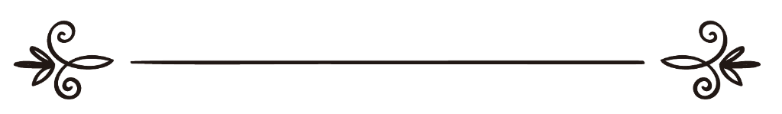 来源：伊斯兰问答网站مصدر : موقع الإسلام سؤال وجواب编审: 伊斯兰之家中文小组مراجعة: فريق اللغة الصينية بموقع دار الإسلام抹皮袜或袜子的方法。问：我的问题是关于抹袜子的圣训的，伊本古达麦说，据萨夫万·本·阿萨勒传述的圣训的意义：贵圣（真主的称赞、祝福与安宁属于他）允许我们在具备小净的情况下，穿上皮袜以后，再做小净时抹皮袜，旅行者的时限是三昼夜，居家者的时限是一昼夜。 
    我的问题是：是否可以认为圣训中所讲的一昼夜就是24小时？我是否可以在具备小净的情况下，在任何时间穿上袜子，然后，在24小时之内再做小净时抹袜子？如：我在夜间十一点穿上了袜子，然后，我在到第二天的夜间十一点的这段时间内，再做小净时就抹袜子，这样做允许吗？ 
    再有，请告诉我抹袜子时，应当抹袜子的哪一部分？ 
我知道不可以抹袜底，但是否必须要抹到袜子的前后左右呢？ 
盼望着你们的答复，这将会给我以后的生活带来极大的方便，因我的皮肤过敏，对这个问题的疏忽大意会导致我遭受许多的疑惑与不悦。答：一切赞颂全归真主。抹袜子时限的起始时间是从小净坏了以后，第一次做小净抹袜子时开始算起，而不是从开始穿上袜子的时候算起。可以参考第9640号问答。抹的方法：将沾过水的双手的手指从两脚脚趾开始，抹至小腿处，右手抹右脚，左手抹左脚，抹时将手指分开，只抹一次，不需重复。见法赞的《目兰亥苏·菲格哈》（教法简要）1/43。伊本·欧赛悯教长（求主慈悯他）说：“抹的位置是袜子上方，脚面部分，将手从脚趾抹至小腿处即可，两手一起抹双脚，即：右手抹右脚，左手抹左脚，同时完成，就像抹两耳那样，因为，这是圣行的明显的形式，目埃莱·本·述阿拜曾描述贵圣抹袜子的情形说：“他抹了双脚的袜子。”他并没说：他先抹右脚。而是说：“他抹了双脚的袜子。”圣行的明显形式就是这样的。当然了，如果有一只手不便活动，就先抹右脚后抹左脚，很多人用双手抹右脚，再用双手抹左脚，这种做法据我所知是没有依据的。无论以任何形式抹了袜子的脚面部分，都是有效的，我们以上所谈论的只是哪种做法更为贵重。 见：关于穆斯林妇女问题的教法判例 第1册，第250页。袜子的两侧和后部是不用抹的，无教法依据可依。伊本·欧赛悯教长又说：“可能有人会说：按道理讲，皮袜子的底部更应当抹，因为那里是直接接触土和污物的。但是，我们经过思考会发现，抹皮袜子的上部是最为适当的，也最符合理智，因为这种抹的方式并不是为了清洁的目的，而是一项体现服从的崇拜的举动，假如我们带水抹了皮袜子的底部，反而会将其弄脏。真主至知。可参考伊本·欧赛悯教长的《穆目塔阿注释》，第1册，第213页。谢赫·穆罕默德·萨利赫·穆南吉德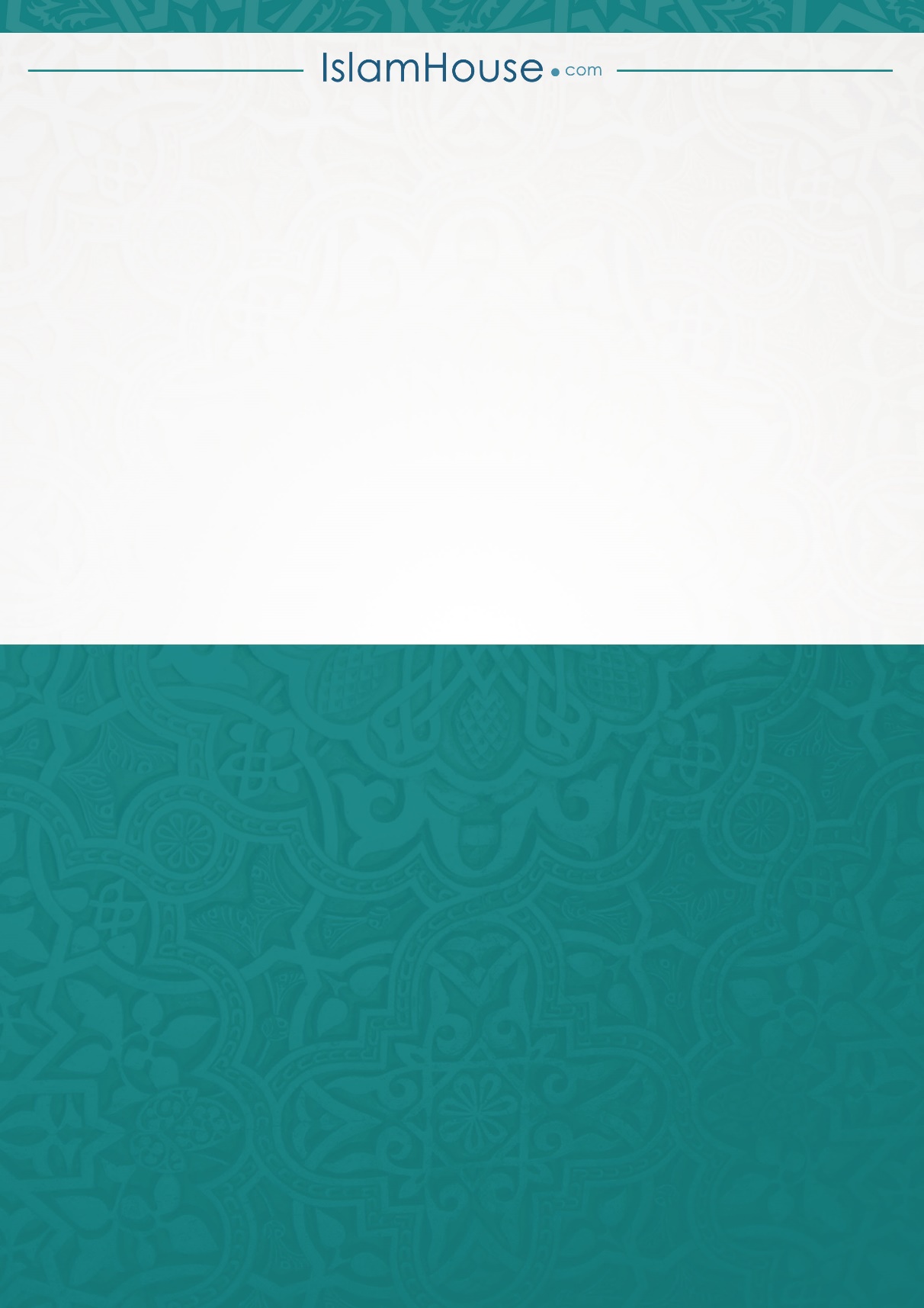 